             Papatyalar öğle grubu öğrencileri öğretmenleri Burçin ŞAHİN rehberliğinde Eğlenerek Hareket Edelim Sağlıklı Beslenelim projesi kapsamında 12 hafta sürecek olan çalışmalarına başladılar. Bu proje ile çocuklarımızın sağlıklı beslenmenin amacını kavramalarının yanı sıra hareket etmenin de sağlığımız açısından önemini algılamaları amaçlanmaktadır. Her hafta sağlık için yapılması gerekenler aşamalı olarak öğretilirken, besinler tanıtılacak ve çocukların çeşitli aktivitelerle hareket etmeleri sağlanacaktır.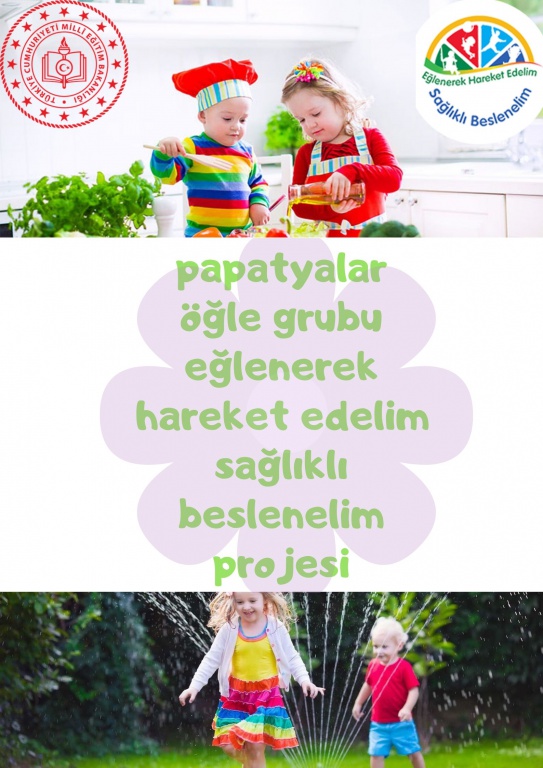 